Efnilov nagradni natečaj za najboljša magistrska dela 2024Rok za prijavo: 15. 1. 2024EFNIL (European Federation of National Institutions for Language – Evropsko združenje nacionalnih ustanov za jezik) ponovno vabi študentke in študente k sodelovanju na natečaju za najboljša magistrska dela v Evropi na področju rabe jezika, jezikovne politike in večjezičnosti.Nagrajena bodo tri najboljša magistrska dela. Nagrada obsega:denarno nagrado Efnila za najboljše magistrsko delo (1500 evrov);vabilo, da nagrajenke oz. nagrajenci svoje magistrsko delo predstavijo na letni mednarodni konferenci Efnila (stroški so plačani v celoti);možnost objave članka na podlagi magistrskega dela v zborniku Efnilove letne konference;možnost objave magistrskega dela na Efnilovi spletni strani (http://www.efnil.org).Na nagradni razpis se lahko prijavijo magistrska dela, katerih zagovor je bil opravljen v letu 2023 in do 15. januarja 2024.Seznam dosedanjih nagrajencev oz. nagrajena dela in njihove predstavitve si lahko preberete, si jih ogledate in jim prisluhnete na spletni strani http://www.efnil.org/master-thesis-award/winners. Na prvem nagradnem razpisu (2020) je bilo s prvo nagrado nagrajeno magistrsko delo Nastje Slavec 'To have' Irish in Corca Dhuibhne: Language ideologies and practices in a minority language community /  ‘Imeti’ irščino v Corca Dhuibhnu: Jezikovne ideologije in prakse v manjšinski jezikovni skupnosti, ki je nastalo v somentorstvu prof. dr. Bojana Baskarja in prof. dr. Steva Colemana na Filozofski fakulteti Univerze v Ljubljani. Rezultati zadnjega, tretjega razpisa so bili razglašeni na letošnji konferenci združenja EFNIL v Sloveniji, na kateri so svoja dela predstavile tudi zmagovalke zadnjega natečaja: Julia Elena Pardo Alonso, Fani Morali in Denise Weghofer.Kaj je EfnilEfnil je neodvisna organizacija, ki združuje predstavnike osrednjih jezikovnih ustanov in drugih organov za nacionalne jezike iz držav članic in pridruženih držav Evropske unije. Združenje spodbuja jezikovno raznolikost s posebnim poudarkom na nacionalnih jezikih v Evropski uniji.Cilji združenja so:spodbujanje evropske jezikovne raznolikosti kot sredstva za ohranjanje in širjenje bogastva evropske kulture ter razvijanje občutka skupne evropske istovetnosti;podpiranje evropskih nacionalnih jezikov, kar najbolje zagotavlja enakovrednost jezikov v državah članicah;podpiranje evropskih jezikovnih organizacij kot centrov odličnosti za jezikovne analize in opisovanje ter kot svetovalnih organov za politične institucije, pristojne za jezikovno politiko;omogočanje izmenjave informacij in razvojnih dosežkov ter spodbujanje skupnih evropskih jezikovnih projektov med jezikovnimi ustanovami;v vseh državah članicah spodbujanje:poučevanja v nacionalnem jeziku ali nacionalnih jezikih na vseh ravneh šolskega izobraževanja za utrjevanje pisnih in govornih zmožnosti, ki ljudem omogočajo celovito delovanje v družbi,poučevanja tujih jezikov v izobraževalnem sistemu (v skladu s skupnimi evropskimi jezikovnimi standardi) od najzgodnejših let,priložnosti za tuje govorce (otroke in odrasle), da se učijo nacionalnega jezika države, v kateri bivajo, in hkrati ohranjajo jezikovno zmožnost v lastnem jeziku,priložnosti za izmenjave za študente in učitelje v Evropski uniji.Pomembne temeNagrajene bodo študije, ki se nanašajo na zgoraj navedena področja, kot so:dvojezično učenje jezika,strategije poučevanja jezika,uporaba jezika v večjezičnih okoljih,cilji in učinki jezikovnih politik,primerjalne študije jezikovnih politik,jezikovna tehnologija in večjezičnost,prevajanje in tolmačenje.Magistrsko delo lahko obravnava kateri koli evropski jezik, delo pa mora biti napisano v enem od uradnih jezikov Evropske unije (angleščina je še vedno eden od njih).Prednost pri izboru imajo magistrska dela, ki analizirajo in obravnavajo politične ukrepe ali politike.V okviru projekta Evropsko jezikovno spremljanje (European Language Monitor – ELM) je Efnil zbral podrobne informacije o jezikovnih politikah in praksah v večini evropskih držav. Informacije so na voljo na spletni strani: http://www.efnil.org/projects/elm. Efnil vabi študentke in študente, da uporabijo te informacije in se za dodatne informacije obrnejo na Sekretariat Efnila ali druge ustanove, članice Efnila.Izbor nagrajencevKomisija bo ocenila magistrska dela na podlagi:vsebine,ocene univerze,povzetka na 3–5 straneh,priporočila mentorja magistrskega dela.V komisiji je pet članov, ki jih izbere Izvršni odbor Efnila.Pogoji sodelovanjaSodelujoči morajo v elektronski obliki predložiti:utemeljeno prijavo (ena stran v angleščini),kopijo magistrske naloge (v enem od uradnih jezikov EU),povzetek magistrske naloge (3–5 strani v angleščini),kopijo ocene magistrske naloge, ki jo je pripravila univerza, na kateri je bil opravljen zagovor naloge (v enem od uradnih jezikov EU),priporočilo mentorja magistrske naloge, naslovljeno na Efnil (v angleščini).Vse dokumente je treba v elektronski obliki (dokument v formatu PDF, ODF ali WORD) poslati po e-pošti na naslov: efnil@nytud.hu.Obvestilo o rezultatih nagradnega natečajaNagrajenke oz. nagrajenci bodo o rezultatih obveščeni dva meseca po roku za oddajo prijave. Njihova imena bodo objavljena na Efnilovi spletni strani. Povabljeni bodo, da na naslednji letni Efnilovi konferenci predstavijo referat na podlagi svojega magistrskega dela in potem objavijo članek v konferenčnem zborniku. Svoje magistrsko delo bodo lahko objavili tudi na Efnilovi spletni strani.Rok za prijavoRok za prijavo je 15. januar 2024.Na razpis se lahko prijavijo magistrska dela, katerih zagovor je opravljen v letu 2023 in do 15. januarja 2024.Kontaktni podatkiDodatne informacije dobite na e-naslovu efnil@nytud.hu oziroma na spletni strani http://www.efnil.org/master-thesis-award.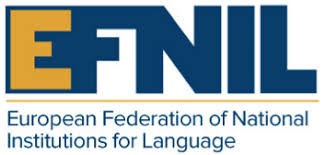 